Activity consent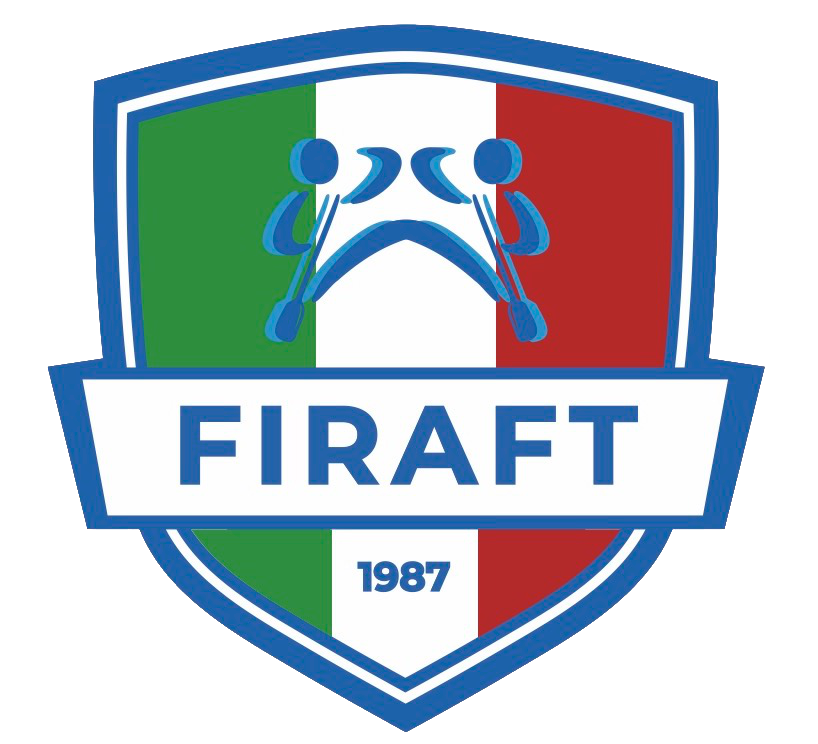 For over 18 years oldThe undersigned, by submitting this form, declares:to have been previously informed, by the organizers, of the peculiarities and the risks associated with the river activities and to express his/her intention to attend the activity by his/her own decision and at his/her own risk,  acknowledging he/she has been informed that he/she will receive the technical  and behavioural instructions (“theory lesson”) to follow in any potential emergency situation, including the possibility to swim in the river, also for learning purposes only, before the practice of the activity, and to commit to report any misunderstanding to his/her technical instructor (Instructor and/or River Guide);to have not experienced any pathology that could represent a contraindication for the activity for which he/she is demanding the registration;his/her commitment to pay attention to the briefing that will take place before the beginning of the river activity and that, for the unquestionable judgment of the guide, could be deemed unsuitable at the river boarding whenever the guide believes that he/she did not understand the instructions previously provided and/or he/she is not able to put them into practice;to be informed that he/she will be equipped with specific safety equipment required by W.R.F. (World Rafting Federation) and by the self-regulatory standards of F.I.Raft (Federazione Italiana Rafting) exhibited at the water sports center;that he/she has been fully informed about the content of this statement, heaving read the document and submitting it on his/her own free initiative;to exonerate, therefore, the F.I.Raft (Federazione Italiana Rafting), the organizations affiliated to F.I.Raft and its technicians (River Guides and/or Instructors) from any responsibility and compensation, except in cases of intentional fault or serious misconduct, toward him/herself for physical and material damages before, during and after the activity, even if they are due to third parties or other participants;Considering the above and sending this form I agree with what stated in the previous points, from 1 to 6, in accordance with the art.1341 et seq. of the Italian Civil Code. Additional clause for guardians or parents of minorsThe undersigned, as person with parental responsibility or legal guardian, by submitting this form, declares:To accept for and on behalf of the minor what stated in the membership application and/or in the activity consent form above;Considering the above and sending this form I agree with what stated in the previous point, in accordance with the art.1341 et seq. of the c.c.